R3113/LEDW220DX1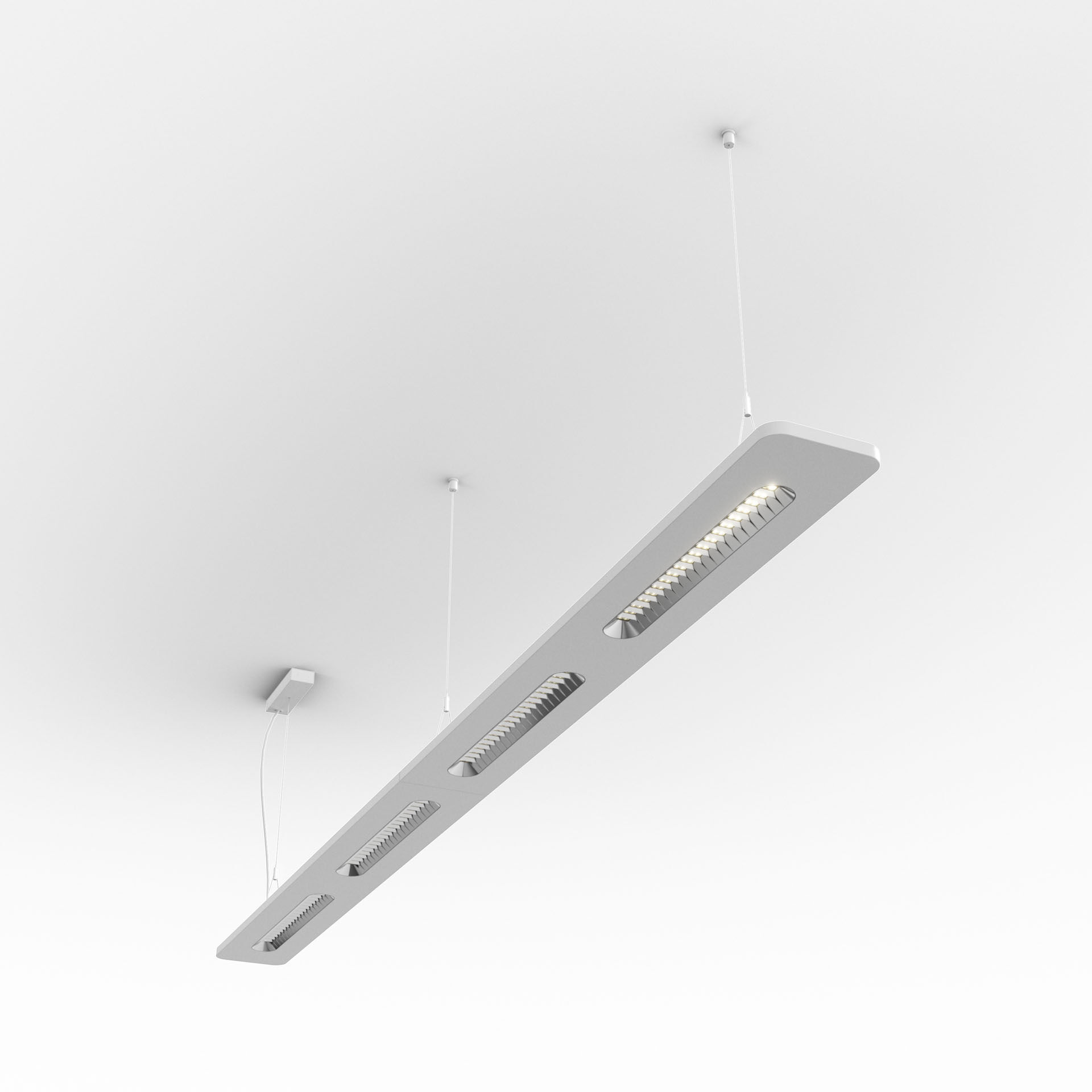 Anbau oder abgependelte Leuchte mit Shielded Lens .Shielded lens Optik, Polycarbonat (PC) Aluminium-bedampft, mittelbreit strahlend Lichtverteilung.Gehäuse mit einer sichtbaren Höhe von 20 mm und nahtlos abgerundeten Ecken. Abschirmeinheiten mit abgerundeten Ecken.Abmessungen: 1340 mm x 180 mm x 35 mm.Shielded lens: Der Einblick in die Lichtquelle wird durch Abschirmeinheiten beschränkt, die Lichtverteilung erfolgt über Linsen.Lichtstrom: 2100 lm, Spezifischer Lichtstrom: 132 lm/W.Anschlussleistung: 15.9 W, DALI dimmbar.Frequenz: 50-60Hz AC.Spannung: 220-240V.Schutzklasse: Klasse I.LED mit überlegenem Wartungsfaktor; nach 50.000 Brennstunden behält die Leuchte 98% ihres ursprünglichen Lichtstroms.Lichtfarbe: 3000 K, Farbwiedergabe ra: 80.Standard-Farbabweichung: 3 SDCM.Shielded lens für eine blendfreie Lichtverteilung mit UGR <= 16 und einer Leuchtdichte @ 65° 3000 Cd/m² cd/m² entsprechend der Norm EN 12464-1 für sehr hohe visuelle Anforderungen, z.B. Qualitätskontrollen, Präzisionsaufgaben.Fotobiologische Sicherheit IEC/TR 62778: RG1.Lackiertes stahlblech Gehäuse, RAL9003 - signalweiß (Strukturlack).IP-Schutzart: IP20.Glühdrahttest: 650°C.5 Jahre Garantie auf Leuchte und Treiber.Zertifikate: CE, ENEC.Leuchte mit halogenfreiem Kabel.Die Leuchte wurde nach der Norm EN 60598-1 in einem nach ISO 9001 und ISO 14001 zertifizierten Unternehmen entwickelt und produziert.Zubehör für Montage erforderlich, Auswahl aus: R3H1201/150-5X1, R3H1101/150-5, R3H1120-X1, R3H1130-X1.